Music Lesson Plan topic - Air Music Assessment: Year 5/6 Air Lesson 5You only need to note the names of children who are working towards or well above the criteria for the lesson.  It will be assumed the majority of the class will achieve the objectives and you don’t need to record this. Use the space below for any specific notes on achievement or evaluation of class progress.Lesson 5 of 6                                                                                                                                   Focus: Year 5/6Learning Objective: To refine and improve our compositions for the Air Fiesta project.Inter related music dimensions covered: Tempo, pitch, duration.Warm up /Starter activity:Listen to recordings of the 10-20 second performances from last week. Can children identify which aircraft is being represented (pictures displayed) and using the music vocabulary learnt in this unit say why they think this. 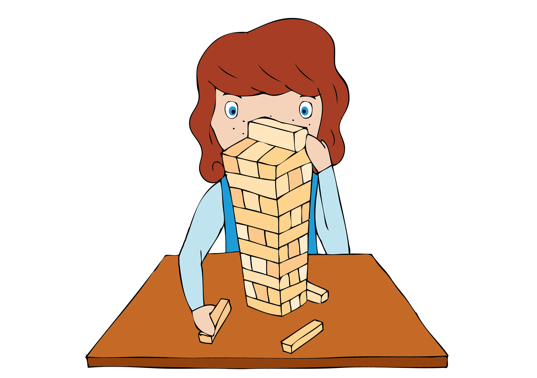 Main activity: COMPOSING To develop last week’s composition. Children to make improvements to their short compositions so that others are able to identify their aircraft. Discuss form - how this can structure a composition. Revisit lesson one; an aircraft in the distance, passing over and flying off into the distance again. Develop the compositions and amend previous graphic scores to create a three part structure.PHOTOGRAPH/VIDEO. Plenary:Listen to the last recording of ‘Those Magnificent Men in their Flying Machines’. Listen out for diction, pronunciation, pitch, breathing (where children take a breath), expression. How can the performance be improved? Rehearse and RECORD. Keywords / vocabulary: Tempo - speed, accelerando  - gradually speeding up, rallentando  - gradually slowing down, graphic score, notation,  dynamics - loud/quiet, pitch - low/high, structure (form).Extension opportunities: To rehearse for a performance with a focus on how you start and end.  To think about whether a performance needs a conductor, are the group going to look at each other  – how will the group know when to start?Self assessment opportunities: I can use pitch, tempo and dynamics to create a piece of music that describes the movement of an aircraft.I can use symbols to notate a piece of music on a score which is designed to reflect changes in pitch, tempo and dynamics.I can compose within a given structure. Resources: Aircraft PowerPoint from lesson 1, graphic scores.Opportunities for sharing work e.g. by recording.Names of any children who do not meet the learning objectives for this lesson‘I can’ assessment criteriaNames of any children who exceed the learning objectives for this lesson.I can use pitch, tempo and dynamics to create a piece of music that describes the movement of an aircraft.I can use symbols to notate a piece of music on a score which is designed to reflect changes in pitch, tempo and dynamics.I can compose within a given structure.Notes:Notes:Notes: